Harold’s Descriptive StatisticsCheat Sheet22 October 2022Descriptive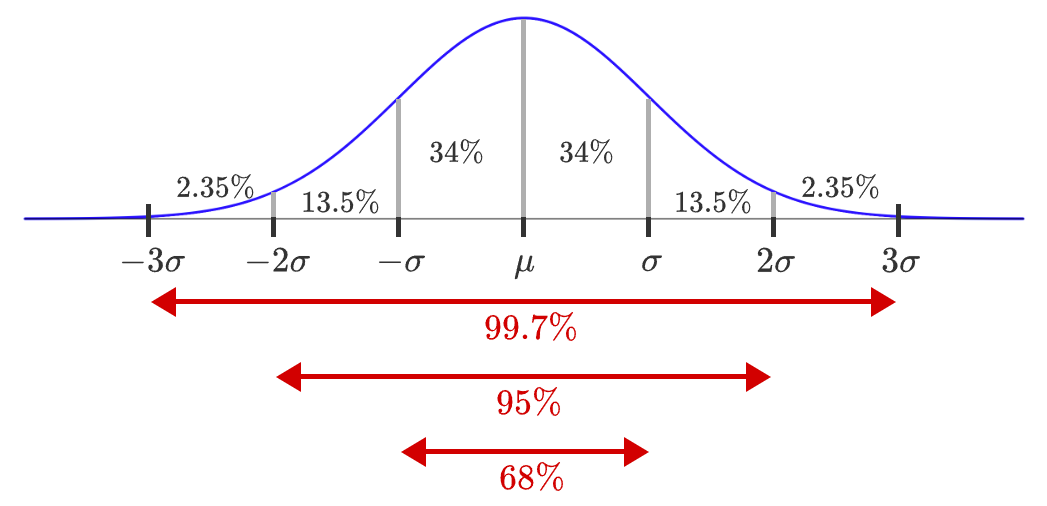 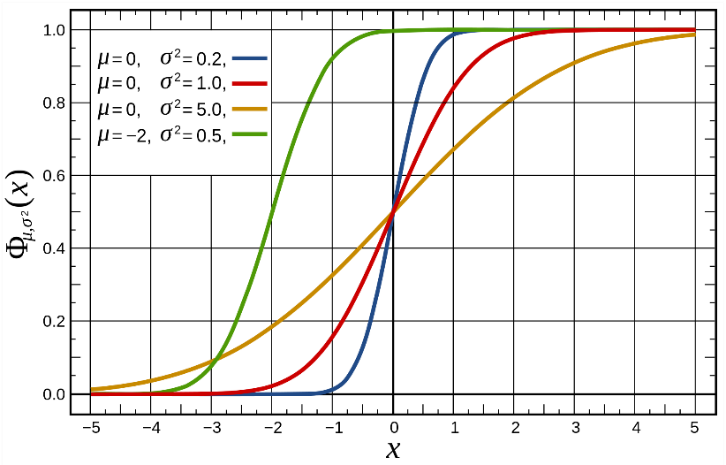 Regression and CorrelationProportionsDiscrete Random VariablesNOTE: See also “Discrete Definitions” on Harold’s_Stats_Distributions_Cheat_Sheet.Sampling Distribution Statistical InferenceConfidence Intervals for One Population Mean / Proportion (σ is Known)Confidence Intervals for One Population Mean / Proportion (σ is Unknown)Confidence Intervals for the Difference Between Two Population Means / Proportions (σ is Known)Confidence Intervals for the Difference Between Two Population Means / Proportions (σ is Unknown)Sources:SNHU MAT-353 - Applied Statistics for STEM, zyBooks.DescriptionPopulationSampleUsed ForDataParametersStatisticsDescribing and predicting.Random VariableThe random value from the evaluated population.SizeNumber of observations in the population / sample.Measures of CenterMeasures of Center(Measure of central tendency)Indicates which value is typical for the data set.MeanMeasure of center for unordered and frequency distributions.  Average, arithmetic mean.  Used when same probabilities for each X.  Answers “Where is the center of the data located?”Weighted MeanSome values are counted more than once.  ai = positive integer or percentage.MedianThe middle element in a sorted dataset.More useful when data are skewed with outliers.ModeAppropriate for categorical data.The most frequently-occuring  value in a dataset.Mid-RangeNot often used, easy to compute.Highly sensitive to unusual values.Pythonimport pandas as pddata = pd.read_csv(‘file.csv’)print(data.mean())print(data[['Header1']].median())print(data[['Header1', 'Header2']].mode())mid_range = (data.min() + data.max()) / 2.0import pandas as pddata = pd.read_csv(‘file.csv’)print(data.mean())print(data[['Header1']].median())print(data[['Header1', 'Header2']].mode())mid_range = (data.min() + data.max()) / 2.0import pandas as pddata = pd.read_csv(‘file.csv’)print(data.mean())print(data[['Header1']].median())print(data[['Header1', 'Header2']].mode())mid_range = (data.min() + data.max()) / 2.0DescriptionPopulationSampleSampleUsed ForMeasures of DispersionMeasures of Dispersion(Measure of dispersion, variability, or spread of the distribution)(Measure of dispersion, variability, or spread of the distribution)Reflect the variability of the data (e.g. how different the values are from each other.VarianceThe average of the sum of the square differences.Not often used.  See standard deviation.Special case of covariance when the two variables are identical.CovarianceA measure of how much two random variables change together.  Measure of “linear depenedence”.  If X and Y are independent, then their covarience is zero (0).Standard DeviationMeasure of variation; average distance from the mean.  Same units as mean.Answers “How spread out is the data?”Mean Absolute DeviationUses the absolute value instead of the square root of a sum of squares to avoid negative distances.Pooled Standard DeviationInferences for two population means.Interquartile Range (IQR)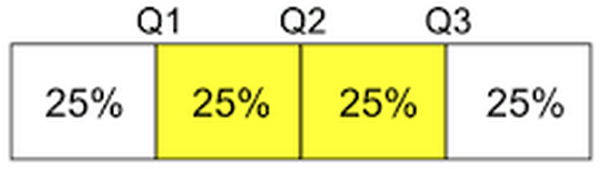 Less sensitive to extreme values.RangeNot often used, easy to compute.Not often used, easy to compute.Highly sensitive to unusual values.Pythonimport pandas as pddata = pd.read_csv(‘file.csv’)print(data.var())print(data.cov())print(data.std())import pandas as pddata = pd.read_csv(‘file.csv’)print(data.var())print(data.cov())print(data.std())print(data.mad())def IQR(data):      # (import numpy as np)    Q3 = np.quantile(data, 0.75)    Q1 = np.quantile(data, 0.25)    IQR = Q3 - Q1range = data.max() - data.min()print(data.mad())def IQR(data):      # (import numpy as np)    Q3 = np.quantile(data, 0.75)    Q1 = np.quantile(data, 0.25)    IQR = Q3 - Q1range = data.max() - data.min()DescriptionPopulationSampleSampleUsed ForMeasures of Relative StandingMeasures of Relative Standing(Measures of relative position)(Measures of relative position)Indicates how a particular value compares to the others in the same data set.PercentileData divided onto 100 equal parts by rank.Data divided onto 100 equal parts by rank.Data divided onto 100 equal parts by rank.Important in normal distributions.QuartileData divided onto 4 equal parts by rank.Data divided onto 4 equal parts by rank.Data divided onto 4 equal parts by rank.Used to compute IQR.Z-Score / Standard Score / Normal ScoreThe  variable measures how many standard deviations the value is away from the mean.Rule of Thumb: Outlier if .Calculator (TI-84)[2nd][VARS][2] normalcdf(-1E99, z)Pythonimport scipy.stats as stmean, sd, z = 0, 1, 1.5print(st.norm.cdf(z, mean, sd))        # P(z <= 1.5)print(st.norm.sf(z, mean, sd))         # P(z >= 1.5)mean, sd, x = 55, 7.5, 62print(st.norm.cdf(x, mean, sd))        # P(x <= 62)print(st.norm.sf(x, mean, sd))         # P(x >= 62)import scipy.stats as stmean, sd, z = 0, 1, 1.5print(st.norm.cdf(z, mean, sd))        # P(z <= 1.5)print(st.norm.sf(z, mean, sd))         # P(z >= 1.5)mean, sd, x = 55, 7.5, 62print(st.norm.cdf(x, mean, sd))        # P(x <= 62)print(st.norm.sf(x, mean, sd))         # P(x >= 62)import scipy.stats as stmean, sd, z = 0, 1, 1.5print(st.norm.cdf(z, mean, sd))        # P(z <= 1.5)print(st.norm.sf(z, mean, sd))         # P(z >= 1.5)mean, sd, x = 55, 7.5, 62print(st.norm.cdf(x, mean, sd))        # P(x <= 62)print(st.norm.sf(x, mean, sd))         # P(x >= 62)0.93319279873114190.06680720126885800.82467605514777050.1753239448522295ExampleDataMethodResultsExampleExampleDataUnordered Data: 1, 0, 1, 4, 1, 2, 0, 3, 0, 2, 1, 1, 2, 0, 1, 1, 3Unordered Data: 1, 0, 1, 4, 1, 2, 0, 3, 0, 2, 1, 1, 2, 0, 1, 1, 3ManuallyOrdered Data:Calculator (TI-84)[STAT] [1] selects the list edit screenMove cursor up to L1[CLEAR] [ENTER] erases L1Repeat for L2Enter  data in L1 and  data in L2[STAT]  [1] to select 1-Var Stats[2nd] [1] [ENTER] for L1[2nd] [2] [ENTER] for L2Calculate [ENTER]Output: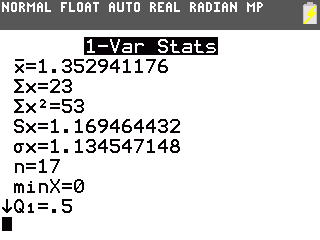 Pythonimport pandas as pddf = pd.DataFrame( [1,0,1,4,1,2,0,3,0,2,1,1,2,0,1,1,3])print(df.describe())print()print(df.std(ddof=1))    # Sample SDprint(df.std(ddof=0))    # Population SD====================================================from scipy.stats import rv_discretex = [0,1,2,3,4,5,6]               # Outcomesp = [0.1,0.2,0.3,0.1,0.1,0.0,0.2] # Prob of outcomesdiscrete_var = rv_discrete(values=(x,p)) # Links x2pprint(discrete_var.mean())print(discrete_var.std())import pandas as pddf = pd.DataFrame( [1,0,1,4,1,2,0,3,0,2,1,1,2,0,1,1,3])print(df.describe())print()print(df.std(ddof=1))    # Sample SDprint(df.std(ddof=0))    # Population SD====================================================from scipy.stats import rv_discretex = [0,1,2,3,4,5,6]               # Outcomesp = [0.1,0.2,0.3,0.1,0.1,0.0,0.2] # Prob of outcomesdiscrete_var = rv_discrete(values=(x,p)) # Links x2pprint(discrete_var.mean())print(discrete_var.std())Output:count  17.000000mean    1.352941std     1.169464min     0.00000025%     1.00000050%     1.00000075%     2.000000max     4.000000std1    1.169464std0    1.134547DescriptionFormulaUsed ForResponse VariableOutputCovariate / Predictor VariableInputLeast-Squares Regression Line is the slope is the y-interceptRegression Coefficient (Slope) is the slopeRegression Slope Intercept is the y-interceptLinear Correlation Coefficient (Sample)Strength and direction of linear relationship between x and y.     Perfect correlation  Positive linear relationship  Negative linear relationship      No relationship      Strong correlation      Weak correlationCorrelation DOES NOT imply causation.ResidualResidual = Observed – PredictedStandard Error of Regression Slope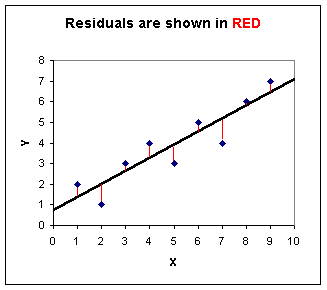 Coefficient of DeterminationHow well the line ﬁts the data.Represents the percent of the data that is the closest to the line of best fit.  Determines how certain we can be in making predictions.DescriptionPopulationSampleUsed ForProportionProbability of success.  The proportion of elements that has a particular attribute (x).ProportionProbability of failure.  The proportion of elements in the population that does not have a specified attribute.Variance of Population (Sample Proportion)Considered an unbiased estimate of the true population or sample variance.Pooled ProportionNA frequency, or number of members in the sample that have the specified attribute.DescriptionFormulaUsed ForRandom VariableA rule that assigns a number to every outcome in the sample space, S.e.g., Derived from a probability experiment with different probabilities for each X.Used in discrete or finite PDFs.EventAn event assigns a value to the random variable X with probability:Expected Value of XEach event:Groups of like events:E(X) is the same as the mean or average.  X takes some countable number of specific values.  Discrete.Expectation of a random variable.P(s) = probability of outcome s from S.Linearity of ExpectationsWhen carefully applied, linearity of expectations can greatly simplify calculating expectations.Does not require that the random variables be independent.Variance of XCalculate variances with proportions or expected values.Standard Deviation of XCalculate standard deviations with proportions.Sum of ProbabilitiesIf same probability, then  .DescriptionMeanStandard DeviationSampling DistributionIs the probability distribution of a statistic; a statistic of a statistic.Is the probability distribution of a statistic; a statistic of a statistic.Central Limit Theorem (CLT)As the sample size drawn from the population with distribution X becomes larger, the sampling distribution of the means  approaches that of a normal distribution .Sample MeanSampling with replacement:Sampling without replacement:(2x accuracy needs 4x n)z-ScoreSample Mean Rule of ThumbUse if  or if the population distribution is normalUse if  or if the population distribution is normal10% Condition.  Sample size must be at most 10% of the population size..  Sample size must be at most 10% of the population size.Sample Proportionz-ScoreSample Proportion Rule of ThumbLarge Counts Condition:Use if Use if 10 Percent Condition:Use if Difference of Sample MeansSpecial case whenDifference of Sample ProportionsSpecial case whenBiasCaused by non-random samples.Selection Bias: Under coverage, Nonresponse, Voluntary responseResponse Bias: Acquiescence, Extreme, Social desirability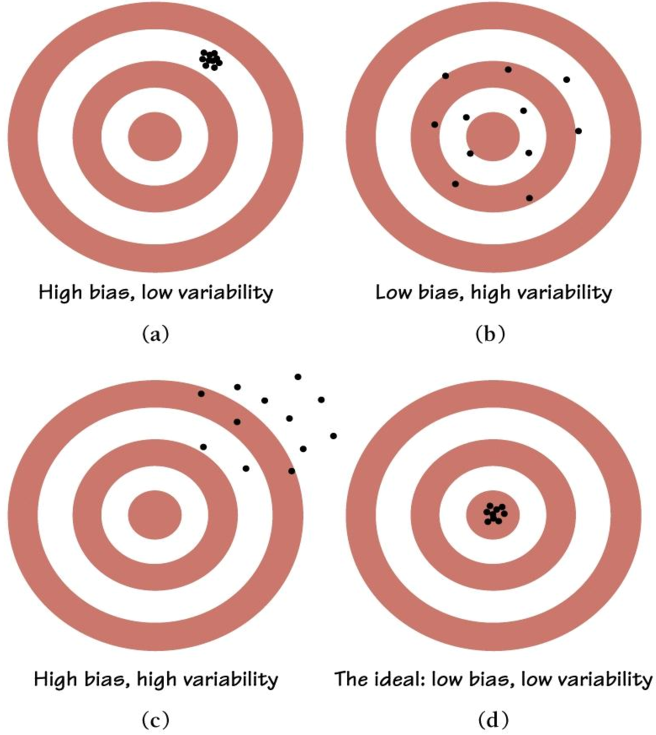 VariabilityCaused by too small of a sample.Sampling Methods:Simple random, systematic, stratified, cluster, convenienceDescriptionFormulaFormulaCritical Value (z*)Usually set ahead of time, unless using p-values to determine.Set to a threshold value of 0.05 (5%) or 0.01 (1%), but always ≤ 0.10 (10%).p-valueProbability of obtaining a sample “more extreme” than the ones observed in your data, assuming H0 is true.Probability of obtaining a sample “more extreme” than the ones observed in your data, assuming H0 is true.Sample Size(for estimating µ)The size of the sample needed to guarantee a confidence interval with a specified margin of error.  Rounded up to the nearest whole number.The size of the sample needed to guarantee a confidence interval with a specified margin of error.  Rounded up to the nearest whole number.Margin of Error / Standard Error (SE)(for the estimate of µ)The estimate  differs from the actual value by at most SE.  Use p = 0.50 for worst case if no previous estimate is known.The estimate  differs from the actual value by at most SE.  Use p = 0.50 for worst case if no previous estimate is known.Margin of Error / Standard Error (SE)(for the estimate of µ)SE with replacement:SE without replacement(with correction factor):Confidence Interval for µ(z interval)( known, normal population or large sample)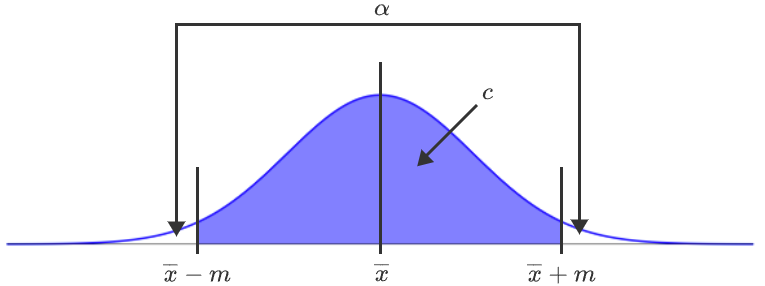 Standardized Test Statistic(of the variable  from the CLT)DescriptionFormulaFormulaCritical Value (t*)Usually set ahead of time, unless using p-values to determine. df = n-1.Set to a threshold value of 0.05 (5%) or 0.01 (1%), but always ≤ 0.10 (10%).p-valueProbability of obtaining a sample “more extreme” than the ones observed in your data, assuming   is true.Probability of obtaining a sample “more extreme” than the ones observed in your data, assuming   is true.Sample Size(for estimating µ)Preliminary estimate of n:Actual sample size, n:The size of the sample needed to guarantee a confidence interval with a specified margin of error.  Rounded up to the nearest whole number.Preliminary estimate of n:Actual sample size, n:The size of the sample needed to guarantee a confidence interval with a specified margin of error.  Rounded up to the nearest whole number.Margin of Error / Standard Error (SE)(for the estimate of µ)The estimate  differs from the actual value by at most SE.The estimate  differs from the actual value by at most SE.Margin of Error / Standard Error (SE)(for the estimate of µ)SE with replacement:SE without replacement(with correction factor):Confidence Interval for µ(t interval)( unknown, t distribution or small sample)Standardized Test Statistic(of the variable  from the CLT)DescriptionFormulaFormulaFormulaCritical Value (z*)Usually set ahead of time, unless using p-values to determine.Set to a threshold value of 0.05 (5%) or 0.01 (1%), but always ≤ 0.10 (10%).p-valueTI-84: DISTR 2: normalcdf(z_test, 99999999) = pTI-84: DISTR 2: normalcdf(z_test, 99999999) = pTI-84: DISTR 2: normalcdf(z_test, 99999999) = pMargin of Error / Standard Error (SE)(for the estimate of µ) = Overall probability of success when the two samples are combined.The estimate  differs from the actual value by at most SE.  Use p = 0.50 for worst case if no previous estimate is known. = Overall probability of success when the two samples are combined.The estimate  differs from the actual value by at most SE.  Use p = 0.50 for worst case if no previous estimate is known. = Overall probability of success when the two samples are combined.The estimate  differs from the actual value by at most SE.  Use p = 0.50 for worst case if no previous estimate is known.Confidence Interval for µ(z interval)( known, normal population or large sample)Standardized Test Statistic(of the variable  from the CLT)Pythonfrom statsmodels.stats.weightstats import ztestsample1 = [21, 28, 40, 55, 58, 60]sample2 = [13, 29, 50, 55, 71, 90]print(ztest(x1 = sample1, x2 = sample2, value = 0))from statsmodels.stats.weightstats import ztestsample1 = [21, 28, 40, 55, 58, 60]sample2 = [13, 29, 50, 55, 71, 90]print(ztest(x1 = sample1, x2 = sample2, value = 0))(-0.58017, 0.56179)z-score = -0.5802p-value = 0.5618 (two-tailed)DescriptionDescriptionFormulaFormulaCritical Value (t*)Critical Value (t*)Usually set ahead of time, unless using p-values to determine. df = n-1.Set to a threshold value of 0.05 (5%) or 0.01 (1%), but always ≤ 0.10 (10%).p-valuep-valueTI-84: DISTR 6: tcdf(t_test, 99999999) = pTI-84: DISTR 6: tcdf(t_test, 99999999) = pMargin of Error / Standard Error (SE)(for the estimate of µ)Margin of Error / Standard Error (SE)(for the estimate of µ)The estimate  differs from the actual value by at most SE.The estimate  differs from the actual value by at most SE.Confidence Interval for µ(t interval)( unknown, t distribution or small sample)Confidence Interval for µ(t interval)( unknown, t distribution or small sample)Standardized Test Statistic(of the variable  from the CLT)Standardized Test Statistic(of the variable  from the CLT)Paired t-test:Unpaired t-test:Paired t-test:Unpaired t-test:PythonPairedimport scipy.stats as stimport pandas as pddf = pd.read_csv(‘ExamScores.csv')st.ttest_rel(df['Exam1'],df['Exam2'])Ttest_relResult(statistic = 1.4179, pvalue = 0.16254)PythonUnpairedimport scipy.stats as stimport pandas as pddf = pd.read_csv(‘Machine.csv')st.ttest_ind(df['Old'],df['New'], equal_var=False))Ttest_indResult(statistic = 3.3972, pvalue = 0.00324)Pythonfrom statsmodels.stats.proportion import proportions_ztestcounts = [95, 125]n = [5000, 5000]print(proportions_ztest(counts, n))from statsmodels.stats.proportion import proportions_ztestcounts = [95, 125]n = [5000, 5000]print(proportions_ztest(counts, n))(statistic = -2.04522, pvalue = 0.04083)